STEM Science Notebook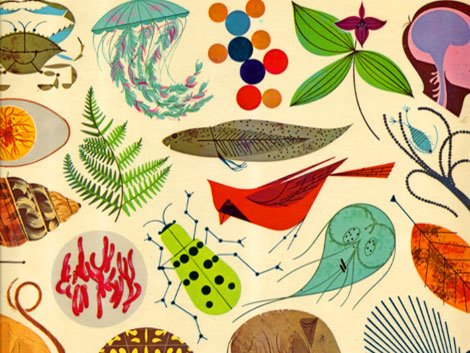 Diversity of LifeInvestigation 1ADDITIONAL SPACE for Explanations/Claims/Evidence________________________________________________________________________________________________________________________________________________________________________________________________________________________________________________________________________________________________________________________________________________________________________________________________________Five Materials Observation Sheet(include words and drawings where appropriate)Is it alive? ______________Evidence of Life: ________________________________________________________________________________________________________________________________________________________Five Materials Observation Sheet(include words and drawings where appropriate)Is it alive? ______________Evidence of Life: ________________________________________________________________________________________________________________________________________________________Five Materials Observation Sheet(include words and drawings where appropriate)Is it alive? ______________Evidence of Life: ________________________________________________________________________________________________________________________________________________________Five Materials Observation Sheet(include words and drawings where appropriate)Is it alive? ______________Evidence of Life: ________________________________________________________________________________________________________________________________________________________Five Materials Observation Sheet(include words and drawings where appropriate)Is it alive? ______________Evidence of Life: ________________________________________________________________________________________________________________________________________________________Five Materials SummaryI claim that Sample A is ______________________________I think this because _________________________________________________________________________________________________________________________________________________________________________________________________I claim that Sample B is ______________________________I think this because _________________________________________________________________________________________________________________________________________________________________________________________________I claim that Sample C is ______________________________I think this because _________________________________________________________________________________________________________________________________________________________________________________________________I claim that Sample D is ______________________________I think this because _________________________________________________________________________________________________________________________________________________________________________________________________I claim that Sample E is ______________________________I think this because _________________________________________________________________________________________________________________________________________________________________________________________________Reflection: Has anything changed in my thinking about what it means to be alive?I wonder ____________________________________________________________________________________________________________________________________________________________________________________________________________Five Materials Summary Page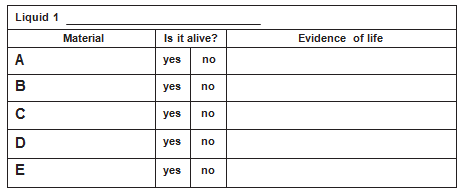 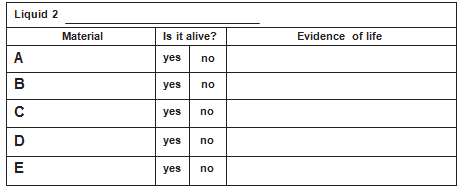 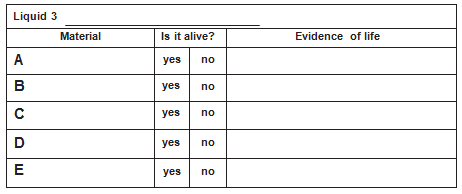 Reading: “Life on Earth” (p. 21-23)BIG QUESTION: What are the essential characteristics of ALL living things?Focus Question: How do you know when something is living or nonliving?Evidence of LifeObservations:Explanation:We claim the material is___________________ and we know this because__________________________________________________________________________.Living             NonlivingNonlivingUndecidedReflection: Have my ideas changed about what it means to be living?  If so, how?I used to think_____________________________________________________________________________________________________________________________________but now I think _____________________________________________________________________________________________________________________________________________________________________________________I think this because ___________________________________________________________________________________________________________________________________________________________________________________________________________________________________________________________________________________________________________________________________I wonder ________________________________________ ____________________________________________________________________________________________________________________________________________________________________________________________________Reflection: Have my ideas changed about what it means to be living?  If so, how?I used to think_____________________________________________________________________________________________________________________________________but now I think _____________________________________________________________________________________________________________________________________________________________________________________I think this because ___________________________________________________________________________________________________________________________________________________________________________________________________________________________________________________________________________________________________________________________________I wonder ________________________________________ ____________________________________________________________________________________________________________________________________________________________________________________________________Reflection: Have my ideas changed about what it means to be living?  If so, how?I used to think_____________________________________________________________________________________________________________________________________but now I think _____________________________________________________________________________________________________________________________________________________________________________________I think this because ___________________________________________________________________________________________________________________________________________________________________________________________________________________________________________________________________________________________________________________________________I wonder ________________________________________ ____________________________________________________________________________________________________________________________________________________________________________________________________Reflection: Have my ideas changed about what it means to be living?  If so, how?I used to think_____________________________________________________________________________________________________________________________________but now I think _____________________________________________________________________________________________________________________________________________________________________________________I think this because ___________________________________________________________________________________________________________________________________________________________________________________________________________________________________________________________________________________________________________________________________I wonder ________________________________________ ____________________________________________________________________________________________________________________________________________________________________________________________________Revisit Focus Question:  How do you know when something is living or nonliving?Revisit Focus Question:  How do you know when something is living or nonliving?Revisit Focus Question:  How do you know when something is living or nonliving?Revisit Focus Question:  How do you know when something is living or nonliving?CHARACTERISTICS OF LIFECHARACTERISTICS OF LIFECHARACTERISTICS OF LIFECHARACTERISTICS OF LIFEEvidence of Life(What do the characteristics of life look like?)Evidence of Life(What do the characteristics of life look like?)Evidence of Life(What do the characteristics of life look like?)Evidence of Life(What do the characteristics of life look like?)WORD BANK _____________________________________________________________________________________________________________________________________________________________________________________________________________________________________________________________________________________________________________________________________________________________________________________________________________________________________________________________________________________________________________________________________________________________________________________________________________________________________________________________WORD BANK _____________________________________________________________________________________________________________________________________________________________________________________________________________________________________________________________________________________________________________________________________________________________________________________________________________________________________________________________________________________________________________________________________________________________________________________________________________________________________________________________WORD BANK _____________________________________________________________________________________________________________________________________________________________________________________________________________________________________________________________________________________________________________________________________________________________________________________________________________________________________________________________________________________________________________________________________________________________________________________________________________________________________________________________WORD BANK _____________________________________________________________________________________________________________________________________________________________________________________________________________________________________________________________________________________________________________________________________________________________________________________________________________________________________________________________________________________________________________________________________________________________________________________________________________________________________________________________Focus Question: Which of these 5 unknown samples are alive?Focus Question: Which of these 5 unknown samples are alive?Focus Question: Which of these 5 unknown samples are alive?Focus Question: Which of these 5 unknown samples are alive?Predictions:A:B:C:D:E:Predictions:A:B:C:D:E:Explanation:A:B:C:D:E:Explanation:A:B:C:D:E:Experimental Plan: Experimental Plan: Experimental Plan: Experimental Plan: Sample ASample AInitial ObservationsChanges after 10 minutesChanges after 24 hours.Changes observed after ____________Sample BSample BInitial ObservationsChanges after 10 minutesChanges after 24 hours.Changes observed after ____________Sample CSample CInitial ObservationsChanges after 10 minutesChanges after 24 hours.Changes observed after ____________Sample DSample DInitial ObservationsChanges after 10 minutesChanges after 24 hours.Changes observed after ____________Sample ESample EInitial ObservationsChanges after 10 minutesChanges after 24 hours.Changes observed after ____________Claim BeforeClaim BeforeStatementStatementClaim AfterClaim AfterClaim AfterAgree     DisagreeAgree DisagreeDisagree1) A plant is an example of an organism.Evidence:1) A plant is an example of an organism.Evidence:2) A rock is an example of something that is dead.Evidence:2) A rock is an example of something that is dead.Evidence:3) Something non-living is when it is no longer alive.Evidence:3) Something non-living is when it is no longer alive.Evidence:4) All organisms engage in gas exchange.Evidence:4) All organisms engage in gas exchange.Evidence:5) One function performed by all living organisms is a response to their environment.Evidence:5) One function performed by all living organisms is a response to their environment.Evidence:6) Every individual organism will reproduce to keep a species going.Evidence:6) Every individual organism will reproduce to keep a species going.Evidence:7) An object qualifies as living if it meets ALL four basic needs and ALL three functions of all living organisms:Evidence:7) An object qualifies as living if it meets ALL four basic needs and ALL three functions of all living organisms:Evidence:WORD BANK WORD BANK WORD BANK WORD BANK WORD BANK WORD BANK ________________________________________________________________________________________________________________________________________________________________________________________________________________________________________________________________________________________________________________________________________________________________________________________________________________________________________________________________________________________________________________________________________________________________________________________________________________________________________________________________________________________________________________________________________________________________________________________________________________________________________________________________________________________________________________________________________________________________________________________________________________________________________________________________________________________________________________________________________________________________________________________________________________________________________________________________________________________________________________________________________________________________________________________________________________________________________________________________________________________________________________________________________________________________________________________________________________________________________________CONTENTCONTENTCONTENTCONTENTCONTENTCONTENT________________________________________________________________________________________________________________________________________________________________________________________________________________________________________________________________________________________________________________________________________________________________________________________________________________________________________________________________________________________________________________________________________________________________________________________________________________________________________________________________________________________________________________________________________________________________________________________________________________________________________________________________________________________________________________________________________________________________________________________________________________________________________________________________________________________________________________________________________________________________________________________________________________________________________________________________________________________________________________________________________________________________________________________________________________________________________________________________________________________________________________________________________________________________________________________________________________________________________________________________________________________________________________________________________________________________________________________________________________________________________________________________________________________________________________________________________________________________________________________________________________________________________________________________________________________________________________________________________________________________________________________________________________________________________________________________________________________________________________________________________________________________________________________________________________________________________________________________________________________________________________________________________________________________________________________________________________________________________________________________________________________________________________________________________________________________________________________________________________________________________________________________________________________________________________________________________________________________________________________________________________________________________________________________________________________________________________________________________________________________________________________________________________________________________________________________________________________________________________________________________________________________________________________________________________________________________________________________________________________________________________________________________________________________________________________________________________________________________________________________________________________________________________________________________________________________________________________________________________________________________________________________________________________________________________________________________________________________________________________________________________________________________________________________________________________________________________________________________________________________________________________________________________________________________________________________________________________________________________________________________________________________________________________________________________________________________________________________________________________________________________________________________________________________________________________________________________________________________________________________________________________________________________________________________________________________________________________________________________________________________________________________________________________________________________________________________________________________________________________________________________________________________________________________________________________________________________________________________________________________________________________________________________________________________________________________________________________________________________________________________________________________________________________________________________________________________________________________________________________________________________________________________________________________________________________________________________________________________________________________________________________________________________________________________________________________________________________________________________________________________________________________________________________________________________________________________________________________________________________________________________________________________________________________________________________________________________________________________________________________________________________________________________________________________________________________________________________________________________________________________________________________________________________________________________________________________________________________________________________________________________________________________________________________________________________________________________________________________________________________________________________________________________________________________________________________________________________________________________________________________________________________________________________________________________________________________________________________________________________________________________________________________________________________________________________________________________________________________________________________________________________________BIG QUESTION: What are the essential characteristics of ALL living things?BIG QUESTION: What are the essential characteristics of ALL living things?BIG QUESTION: What are the essential characteristics of ALL living things?BIG QUESTION: What are the essential characteristics of ALL living things?BIG QUESTION: What are the essential characteristics of ALL living things?BIG QUESTION: What are the essential characteristics of ALL living things?CLAIMCLAIMCLAIMEVIDENCEEVIDENCEEVIDENCEI claimI claimI claimI claimI claimI claimI claimI claimI claimI know this becauseI know this becauseI know this becauseI know this becauseI know this becauseI know this becauseI know this becauseI know this becauseI know this because